Spelling Zapper 14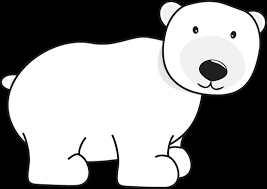 nightbikebrightkitetriedniceThe spy tried to fly his kite in the middle of the night.The spy tried to fly his kite in the middle of the night.The spy tried to fly his kite in the middle of the night.